Муниципальное казенное учреждение 
Дополнительного  образования  
«Дом детского творчества»
МО «Акушинский район»                                        Сценарий  открытого занятия    на     республиканский конкурс  «Мое лучшее занятие»                                        « Светильник- Замок»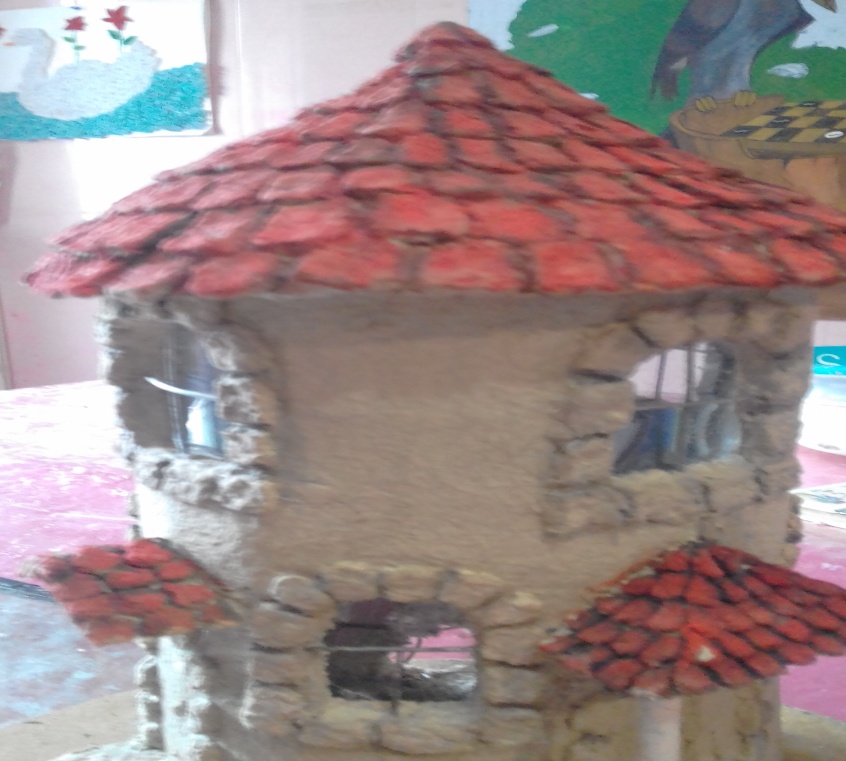 Выполнила - педагог ДО                                                                   Магомедова Муслимат Абдулаевна                                                              с. Акуша 2018             Тема занятия: «Светильник - Замок».            Цель : создать условия для формирования знаний по теме занятия.Задачи: 1)образовательная- обучение приемам разметки, резании, склеивании объемных изделий из картона, техники безопасности, закрепление зунов при работе с картоном и папье-маше и электричеством
2) развивающая- развитие координации рук при разметке, резании, склеивании, формирование и развитие фантазии и воображения, логического мышления, творческого воображения, памяти;
3)воспитательная -воспитание коллективизма, ответственности, аккуратности, бережного отношения и экономии материала;здоровьесберегающие:осуществлять профилактику утомления учащихся;  Оборудование:  Светильника -Замок», изделия и иллюстрация пещер и замков, домов, картон, карандаш, ластик,  линейка, железная сеточка для каркаса замка, клей, вода, папье-маше, стеки, краски, кисточки.Время работы- 90 минут.Наглядный материал- Демонстрационный:  « Светильник - Замок.Формы работы обучающихся:  самостоятельная работа. Методы, используемые на уроке: коммуникативный метод, метод коммуникативных заданий, Технология развития критического мышленияПланируемые образовательные результаты:    Личностные: будут сформированы интерес к предметно-исследовательской деятельности, предложенной по технологической карте, правила безопасной работы с картоном, ножом, сеточкой, получать возможность для формирования способности понимать значение предметно-практической деятельности в жизни.     Предметные: научатся соблюдать гигиенические нормы пользования инструментами; узнавать и называть технологические приемы ручной обработки материалов; понимать информацию, представленную в различных формах.     Метапредметные:    познавательные – научатся строить сообщения в устной форме, осуществлять практическую деятельность ; получат возможность научиться выделять информацию из сообщений разных видов     коммуникативные – научаться задавать вопросы, адекватные данной ситуации, позволяющие оценить её в процессе общения, принимать помощь взрослого, товарища ; получат возможность научиться оценивать действия партнера и соотносить со своей точкой зрения;     регулятивные - научатся принимать и сохранять учебную задачу, работать с технологическими картами, получат возможность научиться контролировать и оценивать свои действия при сотрудничестве с педагогом и обучающимися.Тип занятия : занятие  – практикум.Средства обучения: презентация, компьютер.раздаточный материал ( картон, клей, папье- маше, нож, электрический провод, патрон и лампочка).Методы обучения:Объяснительно-иллюстративныйФормы обучения:Индивидуальная, фронтальная                                   Циклограмма1. Организационный момент2. Постановка учебной задачи.3.Устройство замкаа)  Презентации « Приглашение в рыцарский замок…»( Слайд№1)    б) «Старинный замок». (Слайд№2). 4. Выполнение технологических действий  5. Техника безопасности при обращении с ножом. 6.Поэтапное планирование работы(инструкционная технологическая карта изготовления макета « Светильника- замка »):7.Самостоятельная деятельность обучающихся. 8. Оценка результатов работы и монтаж замка.9. Рефлексия деятельности. Оценка творческо-поисковой и практической деятельности обучающихся на занятиях. 10. Анализ и оценка работ обучающихся.    11.Задание на дом.    12. Итог занятия.                                                           Ход занятия.1. Организационный момент.У. Поприветствуйте гостей и поделитесь с ними своим хорошим настроением.2. Постановка учебной задачи.У. Какую учебную задачу мы поставили перед собой на занятиях?Д. Построить макет старинного замка.Изучение нового материала:3.Устройство замка а)Рассказ учителя о предназначении и устройстве замка с опорой на презентацию «Приглашение в рыцарский замок…»(Слайд№1)

Ответить на вопросы:
А) Какую роль играли замки в жизни феодала?
Б) Какие гости посещали замки?
В) Что делало замок непреступным?

Сделаем выводы:
- Как выглядел хозяин замка?- Какое вооружение он имел? - Что являлось его основным занятием?
- Кто же такой рыцарь?
- Что собой представляли его доспехи?

    Заранее подготовленный ученик дает информацию о весе доспехов:
«Хорошо сделанные боевые доспехи весили не больше, чем форма и снаряжение многих армейских подразделений до 1910 года. В 1960 году полное церемониальное снаряжение и форма в некоторых частях английской армии весили больше, чем полные доспехи в 1460 году. Большая часть веса современного снаряжения приходится на плечи солдата, в то время как тяжесть средневековых доспехов равномерно распределяется по всему телу.
-Итальянские полевые доспехи 1450 года- 25,6 кг
- Немецкие полевые доспехи 1525 года- 18,8 кг …» - Что являлось основным занятием рыцаря?

Делаем выводы:

1.Доспехи рыцаря защищали его в бою и на турнире от меча и копья, а так же от крестьянских вил во время восстаний.
2.Главное занятие рыцаря - война. По призыву сеньора он должен встать под его знамена.
3.Поддерживать форму и совершенствовать военные навыки позволяли турниры.
4.Постоянная боевая готовность была главным условием господства феодала над крестьянами.
   Учитель: Звание прибывших на турнир рыцарей проверяли по гербам. Начертание гербов было сложным искусством. А их расшифровка составляла целую науку- геральдику.
   Герб считался символом воинской доблести рыцаря и всего его рода. Не случайно слово «герб» с немецкого переводится - «наследство», так как заслуги отца вместе с его землями и гербом, переходили к сыну.

Задание: Подумайте, о каком символе идет речь ( орел, змея, медведь, собака, журавль, дуб );
А) символ предусмотрительности
Б) символ власти, господства
В) символ бдительности
Г) символ вечности
Д) символ крепости
 б)Презентация  «Старинный замок». (Слайд№2).Дети совместно с учителем описывают слайды презентации.У.  Какие вопросы возникли у вас в ходе просмотра?– Что нового вы узнали из просмотренного материала?4. Выполнение технологических действийУ. Сегодня на уроке нам предстоит завершить наш  « Светильник- Замок».- Какие этапы плана действий мы будем выполнять?Д.Вырезание, склеивание и отделка деталей. Монтаж замка в соответствии с планом.   5. Техника безопасности при обращении с ножом.     1. Храни нож с закрытым лезвием ;      2.Не работай с тупым , неисправным ножом , ножницами ;      3. Подавай нож товарищу ручкой вперед;       4. Режь только от себя;	      5. Используй нож только по назначению       6.Подавай ножницы кольцами вперед, в закрытом виде .Физминутка.  6.Поэтапное планирование работы(инструкционная технологическая карта изготовления   « Светильника - Замка»):7.Самостоятельная деятельность учащихся.  Приступайте к изготовлению конструктивных элементов замка	
 Во время работы будет звучать средневековая музыка « Эпичная музыка».8. Оценка результатов работы и монтаж замка.9.  Рефлексия деятельности. Оценка творческо-поисковой и практической деятельности учащихся на уроке У. О чем сегодня мы говорили на уроке ?              Д. …о замках , о том какие они бывают и т.д.У.  Какую проектную задачу мы решали на занятиях?Д.…изготовили замок.У  Какими способами действия мы осуществляли эту работу?Д. … лепили, красили и наносили элементы замка.У.  Какой результат получили?	Д. У нас получился красивый объемный  светильник- замок.У. Хотели бы вы продолжить работу по этому проекту? В какой форме?     10. Анализ и оценка работ учащихся.    11.Задание на дом.У. На следующем уроке мы будем готовить приусадебный участок , для этого нам нужен материал: деревья, кустарники, трава. Что можно использовать для этого? Д.Вместо деревьев мы можем использовать ветки туи, еловые ветки, шишки, для травы –мох.
     У. Спасибо вам, ребята, за продуктивную заинтересованную работу по проекту макета-светильника « Замок . »12. Итог занятия№п/пНаименование операцийОбъяснени и                   эскиз       Детали     Оборудования1.Основа для замка- Возьмём картонный лист, вырежем круг для основы- площади   территории замка.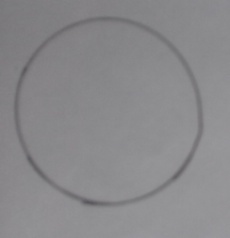 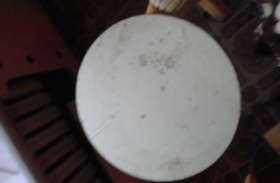 Картон, карандаш, циркуль, пила.- Мы с вами уже говорили об экономии бумаги. Сохраняя бумагу, мы сохраняем окружающий мир- Мы с вами уже говорили об экономии бумаги. Сохраняя бумагу, мы сохраняем окружающий мир2.Изготовлениемакета-светильника « Замок»Вырезание, склеивание и отделка деталей.Из проволочной сетки делаем макет замка. Наносим папье-маше на макет, вырезаем окна, двери,  делаем ступеньки, площадки.               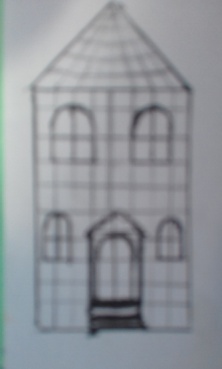 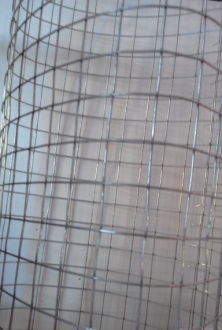 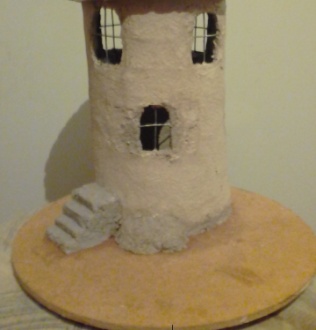 Проволочная сетка, картон,      клей и туалетная бумага для папье-маше, нож-резак, стеки.3.Оформление отдельными деталями замка. Монтаж замка в соответствии с планом. Наносим черепицу из папье-маше на крышу, декоративный камень из папье-маше вокруг окон, дверей и над навесом .                                 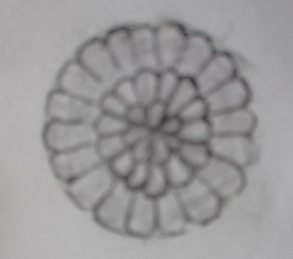 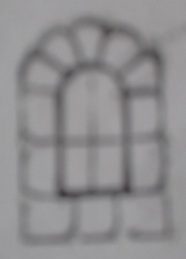 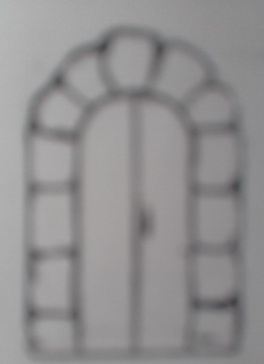 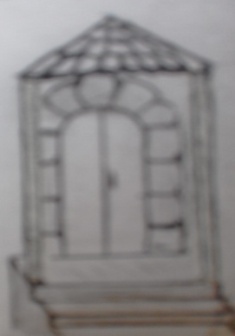 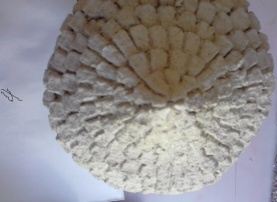 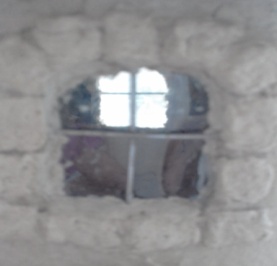 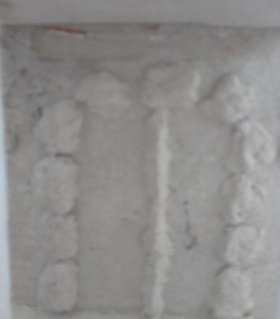 Картон, папье-маше, стеки, клей.4.Электрификация замка- светильникаСоединить электрический провод с патроном и выключателем , ввинтить лампочку в патрон.       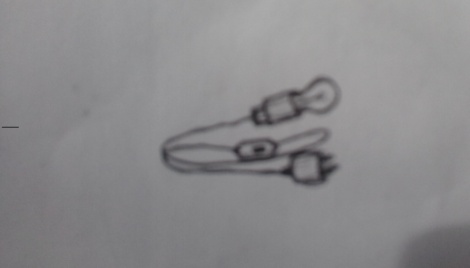 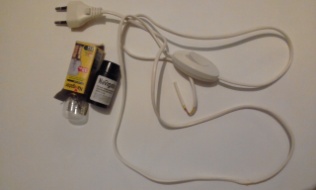 Провода эл., патрон, лампочки, выключатель6.Сборка изделия. - Необходимо приклеить макет замка в нужном порядке, оформить ступеньки и территорию замка.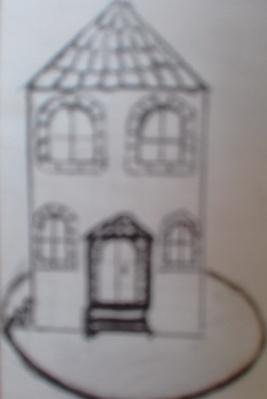 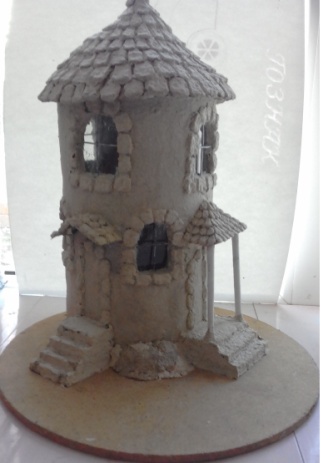 Клей «ПВА» макет замка, основание  замка.7.Окраска поверхности замка  и территории. 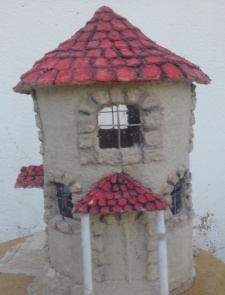 Гуашь, вода, кисточки, губка.